Transport (Inventors and Inventions) – Home Learning (Week 9) 22nd June 2020Transport (Inventors and Inventions) – Home Learning (Week 9) 22nd June 2020Transport (Inventors and Inventions) – Home Learning (Week 9) 22nd June 2020Transport (Inventors and Inventions) – Home Learning (Week 9) 22nd June 2020Transport (Inventors and Inventions) – Home Learning (Week 9) 22nd June 2020Transport (Inventors and Inventions) – Home Learning (Week 9) 22nd June 2020Transport (Inventors and Inventions) – Home Learning (Week 9) 22nd June 2020Read the book called Victorian Venture and learn about the inventions and the life of the Victorians.  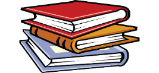 https://content.twinkl.co.uk/resource/78/f3/t2-or-600b--history-hackers-victorian-venture-ebook-pdf.pdf?__token__=exp=1592775258~acl=%2Fresource%2F78%2Ff3%2Ft2-or-600b--history-hackers-victorian-venture-ebook-pdf.pdf%2A~hmac=983ee7658e1a577d6c4098e597b4f8db46086e10d9ecdf8d5288ac88d62fdcf5Read the book called Victorian Venture and learn about the inventions and the life of the Victorians.  https://content.twinkl.co.uk/resource/78/f3/t2-or-600b--history-hackers-victorian-venture-ebook-pdf.pdf?__token__=exp=1592775258~acl=%2Fresource%2F78%2Ff3%2Ft2-or-600b--history-hackers-victorian-venture-ebook-pdf.pdf%2A~hmac=983ee7658e1a577d6c4098e597b4f8db46086e10d9ecdf8d5288ac88d62fdcf5Read the book called Victorian Venture and learn about the inventions and the life of the Victorians.  https://content.twinkl.co.uk/resource/78/f3/t2-or-600b--history-hackers-victorian-venture-ebook-pdf.pdf?__token__=exp=1592775258~acl=%2Fresource%2F78%2Ff3%2Ft2-or-600b--history-hackers-victorian-venture-ebook-pdf.pdf%2A~hmac=983ee7658e1a577d6c4098e597b4f8db46086e10d9ecdf8d5288ac88d62fdcf5Read the book called Victorian Venture and learn about the inventions and the life of the Victorians.  https://content.twinkl.co.uk/resource/78/f3/t2-or-600b--history-hackers-victorian-venture-ebook-pdf.pdf?__token__=exp=1592775258~acl=%2Fresource%2F78%2Ff3%2Ft2-or-600b--history-hackers-victorian-venture-ebook-pdf.pdf%2A~hmac=983ee7658e1a577d6c4098e597b4f8db46086e10d9ecdf8d5288ac88d62fdcf5Read the book called Victorian Venture and learn about the inventions and the life of the Victorians.  https://content.twinkl.co.uk/resource/78/f3/t2-or-600b--history-hackers-victorian-venture-ebook-pdf.pdf?__token__=exp=1592775258~acl=%2Fresource%2F78%2Ff3%2Ft2-or-600b--history-hackers-victorian-venture-ebook-pdf.pdf%2A~hmac=983ee7658e1a577d6c4098e597b4f8db46086e10d9ecdf8d5288ac88d62fdcf5Read the book called Victorian Venture and learn about the inventions and the life of the Victorians.  https://content.twinkl.co.uk/resource/78/f3/t2-or-600b--history-hackers-victorian-venture-ebook-pdf.pdf?__token__=exp=1592775258~acl=%2Fresource%2F78%2Ff3%2Ft2-or-600b--history-hackers-victorian-venture-ebook-pdf.pdf%2A~hmac=983ee7658e1a577d6c4098e597b4f8db46086e10d9ecdf8d5288ac88d62fdcf5Read the book called Victorian Venture and learn about the inventions and the life of the Victorians.  https://content.twinkl.co.uk/resource/78/f3/t2-or-600b--history-hackers-victorian-venture-ebook-pdf.pdf?__token__=exp=1592775258~acl=%2Fresource%2F78%2Ff3%2Ft2-or-600b--history-hackers-victorian-venture-ebook-pdf.pdf%2A~hmac=983ee7658e1a577d6c4098e597b4f8db46086e10d9ecdf8d5288ac88d62fdcf5                           Weekly Tasks                            Weekly Tasks                            Weekly Tasks                            Weekly Tasks                            Weekly Tasks                            Weekly Tasks Numeracy- Complete the assigned My Maths tasks linked to our previous class work. (addition and subtraction mental methods x 4) Bitesize link (addition and subtraction) https://www.bbc.co.uk/bitesize/topics/zy2mn39Times tables practice and other skills using J2Blast (Hwb) or  http://www.maths-games.org/times-tables-games.htmlNumeracy- Complete the assigned My Maths tasks linked to our previous class work. (addition and subtraction mental methods x 4) Bitesize link (addition and subtraction) https://www.bbc.co.uk/bitesize/topics/zy2mn39Times tables practice and other skills using J2Blast (Hwb) or  http://www.maths-games.org/times-tables-games.htmlNumeracy- Complete the assigned My Maths tasks linked to our previous class work. (addition and subtraction mental methods x 4) Bitesize link (addition and subtraction) https://www.bbc.co.uk/bitesize/topics/zy2mn39Times tables practice and other skills using J2Blast (Hwb) or  http://www.maths-games.org/times-tables-games.htmlNumeracy- Complete the assigned My Maths tasks linked to our previous class work. (addition and subtraction mental methods x 4) Bitesize link (addition and subtraction) https://www.bbc.co.uk/bitesize/topics/zy2mn39Times tables practice and other skills using J2Blast (Hwb) or  http://www.maths-games.org/times-tables-games.html          English (Spellings/Handwriting/Comprehension)Boggle word challenge – Week 9. How many words (of 3 or more) can you find in the letters given? 5 Dojos if you can work out the 9-letter word? Practice tion, sion, cian and ssion words.  https://spellingframe.co.uk/spelling-rule/61/14-Endings-which-sound-like--spelt%E2%80%93tion%E2%80%93sion%E2%80%93ssion%E2%80%93cian-(2-of-2)Write a story about ‘The Mobile House’ or ‘Escape from Jurrasic’. See Story toolbox to help you.Tesla comprehension – read the PowerPoint and complete the comprehension.Jack’s riddle challenge on Google Classroom/Website. How many can you work out?          English (Spellings/Handwriting/Comprehension)Boggle word challenge – Week 9. How many words (of 3 or more) can you find in the letters given? 5 Dojos if you can work out the 9-letter word? Practice tion, sion, cian and ssion words.  https://spellingframe.co.uk/spelling-rule/61/14-Endings-which-sound-like--spelt%E2%80%93tion%E2%80%93sion%E2%80%93ssion%E2%80%93cian-(2-of-2)Write a story about ‘The Mobile House’ or ‘Escape from Jurrasic’. See Story toolbox to help you.Tesla comprehension – read the PowerPoint and complete the comprehension.Jack’s riddle challenge on Google Classroom/Website. How many can you work out?          English (Spellings/Handwriting/Comprehension)Boggle word challenge – Week 9. How many words (of 3 or more) can you find in the letters given? 5 Dojos if you can work out the 9-letter word? Practice tion, sion, cian and ssion words.  https://spellingframe.co.uk/spelling-rule/61/14-Endings-which-sound-like--spelt%E2%80%93tion%E2%80%93sion%E2%80%93ssion%E2%80%93cian-(2-of-2)Write a story about ‘The Mobile House’ or ‘Escape from Jurrasic’. See Story toolbox to help you.Tesla comprehension – read the PowerPoint and complete the comprehension.Jack’s riddle challenge on Google Classroom/Website. How many can you work out?Activities  Activities  Activities  Activities  Activities  Activities  Activities  CitizenshipCitizenshipPSHEHistoryHistoryWelshTopic/Science Complete a kindness wheel. 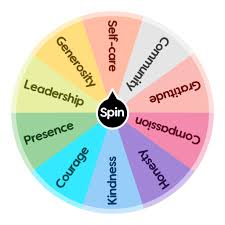 Complete the wheel worksheet or make your own wheel showing who you have been kind to and what you did. Kindness can be helping, making, complimenting, communicating, affection.  Complete a kindness wheel. Complete the wheel worksheet or make your own wheel showing who you have been kind to and what you did. Kindness can be helping, making, complimenting, communicating, affection. SPORTS WEEK DIARY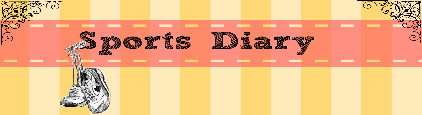 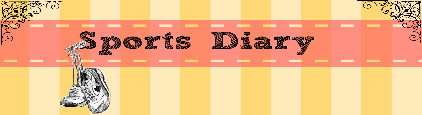 Using as many different exercise wheel inventions as possible, make an exercise diary recording all the different transport that you can. Monday can be scooter. Tuesday could be your bike, Wednesday could be roller skates etc.. The WheelCreate a fact file/PowerPoint about the history of the wheel.Watch this to get you thinking but do more research from other places.https://www.youtube.com/watch?v=XzG1aPw7YBc&t=22sYou can include headings such as Who invented it? When was it invented? Where was it invented? What uses do wheels have? Types of wheels? How do wheels work? Life without wheels? Don’t forget to include photos. The WheelCreate a fact file/PowerPoint about the history of the wheel.Watch this to get you thinking but do more research from other places.https://www.youtube.com/watch?v=XzG1aPw7YBc&t=22sYou can include headings such as Who invented it? When was it invented? Where was it invented? What uses do wheels have? Types of wheels? How do wheels work? Life without wheels? Don’t forget to include photos. Duolingo activities.Animals 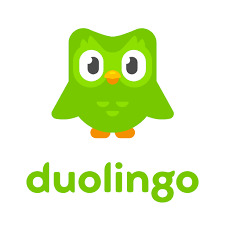 Keep up your welsh skills using our new school app.Wheely Fun! Get creative by making something that is wheel based. These are some ideas! Feel free to find your own! Train wheel experimenthttps://www.youtube.com/watch?v=l9NpcJqclSYMaking a moving wheel.https://www.teachengineering.org/activities/view/cub_simple_lesson03_activity1